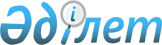 Об утверждении Инструкции по формированию и ведению реестра товаров, работ и услуг, производимых  казахстанскими производителями, и критериев 
оценки для внесения (включения) в данный реестр
					
			Утративший силу
			
			
		
					Приказ и.о. Министра индустрии и новых технологий Республики Казахстан от 19 сентября 2011 года № 329. Зарегистрирован в Министерстве юстиции Республики Казахстан 17 октября 2011 года № 7261. Утратил силу приказом и.о. Министра индустрии и новых технологий Республики Казахстан от 10 октября 2012 года № 377

      Сноска. Утратил силу приказом и.о. Министра индустрии и новых технологий РК от 10.10.2012 № 377.      В соответствии с Указом Президента Республики Казахстан от 27 января 2009 года № 733 «О некоторых вопросах казахстанского содержания при закупке товаров, работ и услуг, приобретаемых организациями и государственными органами» и постановлением Правительства Республики Казахстан от 29 декабря 2007 года № 1353 «Об определении мер государственной поддержки категорий отечественных потенциальных поставщиков» ПРИКАЗЫВАЮ:



      1. Утвердить:



      1) Инструкцию по формированию и ведению реестра товаров, работ и услуг, производимых казахстанскими производителями согласно приложению 1 к настоящему приказу;



      2) Критерии оценки товаров, работ и услуг, производимых казахстанскими производителями для внесения (включения) в данный реестр, согласно приложению 2 к настоящему приказу.



      2. Департаменту развития местного содержания в установленном законодательством порядке обеспечить государственную регистрацию настоящего приказа в Министерстве юстиции Республики Казахстан и его официальное опубликование в средствах массовой информации. 



      3. Контроль за исполнением приказа возложить на вице-министра индустрии и новых технологий Республики Казахстан Сауранбаева Н.Е.



      4. Настоящий приказ вводится в действие по истечению десяти календарных дней после дня его первого официального опубликования.      И.о. Министра                             А. Рау

Приложение 1 к приказу        

И.о. Министра индустрии и новых технологий

Республики Казахстан         

от 19 сентября 2011 года № 329      

Инструкция по формированию и ведению реестра товаров, работ и

услуг, производимых казахстанскими производителями 

1. Общие положения

      1. Настоящая Инструкция по формированию и ведению реестра товаров, работ и услуг, производимых казахстанскими производителями, включая их критерии оценки для внесения (включения) в данный реестр (далее - Инструкция), разработана в соответствии с Указом Президента Республики Казахстан от 27 января 2009 года № 733 «О некоторых вопросах казахстанского содержания при закупке товаров, работ и услуг, приобретаемых организациями и государственными органами», постановлением Правительства Республики Казахстан от 29 декабря 2007 года № 1353 «Об определении мер государственной поддержки категорий отечественных потенциальных поставщиков», и детализирует порядок формирования и ведения реестра товаров, работ и услуг, производимых казахстанскими производителями.



      2. Реестр товаров, работ и услуг, производимых казахстанскими производителями (далее - реестр), формируется и ведется организацией, определяемой уполномоченным органом в области индустриально-инновационной деятельности (далее – Организация) в соответствии с законодательством Республики Казахстан о государственных закупках.



      3. Информационная система Интернет-ресурс «Казахстанское содержание» (далее - Портал) ведется на государственном и русском языках, сведения, содержащиеся в реестре, размещаются на Интернет-портале по адресу www.ks.gov.kz и доступны для ознакомления всем заинтересованным лицам на безвозмездной основе.



      В настоящей Инструкции используется следующее определения:



      Электронный документ – документ, в котором информация предоставлена в электронно-цифровой форме и удостоверена посредством электронной цифровой подписи;



      Электронная копия бумажного документа – электронный документ, полностью воспроизводящий информацию подлинного бумажного документа в электронно-цифровой форме, удостоверенный электронно-цифровой подписью. 

2. Формирования и ведения реестра

      4. Реестр состоит:



      1) товары, работы и услуги, производимые казахстанскими производителями;



      2) казахстанские производители товаров, работ и услуг;



      3) товары, на которые выданы сертификаты казахстанского происхождения формы «CT-KZ»;



      4) товары, работы и услуги, для применения законодательства о государственных закупках в части принимаемых мер государственной поддержки категорий отечественных потенциальных поставщиков. 



      5. Реестр формируется на основании сведений, представленных казахстанскими производителями товаров, работ, услуг.



      Казахстанскими производителями являются отечественные товаропроизводители и отечественые поставщики работ и услуг.



      6. Ведение реестра включает в себя:



      1) внесение (включение) сведений о товарах, работах и услугах, и их производителях в реестр;



      2) актуализация (обновление) сведений в реестре в соответствии с данными, представленными производителями, а также исключение товаров, работ, услуг и их производителей из реестра;



      3) размещение реестра на Портале, указанном в пункте 3 настоящей Инструкции. 



      7. Для внесения (включения) в реестр производитель на добровольной основе представляет Организации на государственном и русском языках, в электронном виде по форме согласно приложениям 1-5 к настоящему приказу оформленные и подписанные следующие документы:



      1) анкета производителя, составленная согласно приложению 1 к настоящей Инструкции; 



      2) информация о производимых товарах, по форме согласно приложению 2 к настоящей Инструкции и/или информация о производимых работах и/или оказываемых услугах, составленная согласно приложению 3 к настоящим Инструкциям; 



      3) электронные копии бумажных документов, подтверждающих соответствие критериям для внесения (включения) в реестр товаров, работ и услуг, производимые казахстанскими производителями, указанные в пункте 4 настоящей Инструкции.



      8. В электронном виде, документы предоставляются на Портал, указанный в пункте 3 настоящей Инструкции, в виде электронных документов и электронных копий бумажных документов.



      9. Организация:



      1) в течение десяти рабочих дней с момента получения необходимых документов от производителя, осуществляет их проверку на соответствие требованиям настоящей Инструкции, в том числе посредством использования иных государственных информационных систем; 



      2) по результатам проверки в течение двух рабочих дней:



      в случае соответствия пакета документов, а также соответствия товаров, работ и услуг или их производителя установленным настоящей Инструкции критериям, вносит соответствующие сведения в реестр и направляет на электронный адрес, указанный в анкете производителя, уведомление о внесении (включении) в Реестр соответствующих сведений с указанием присвоенного номера; 



      в случае неполного или ненадлежащим образом оформленного пакета документов, либо несоответствия товаров, работ и услуг или их производителя установленным настоящей Инструкции критериям, направляет на электронный адрес, указанный в анкете производителя, мотивированный отказ от внесения (включения) в реестр. 



      10. Актуализация/обновление сведений в реестре товаров, работ и услуг, производимых казахстанскими производителями производится на основании представленных документов производителя и/или информации, полученной о товарах, работах и услугах и их производителях.



      11. Не позднее 10 (десяти) рабочих дней после истечения срока действия документов, явившихся основанием для внесения (включения) в реестр, производитель направляет Организации актуализированные/обновленные документы, предусматривающие новые сроки их действия.



      12. Не позднее 10 (десяти) рабочих дней с даты получения уведомления от Организации о необходимости подтверждения документов, не предусматривающих сроки их действия, производитель предоставляет документы, подтверждающие их действительность на дату запроса.



      13. Изменившиеся сведения, предусмотренные в приложениях 1, 2 и  3 настоящей Инструкции, производитель направляет Организации не позднее 10 (десяти) рабочих дней с даты наступления таких изменений, но не реже 1 (одного) раза в год. Изменившиеся сведения производитель направляет Организации в порядке и форме, предусмотренные пунктом 9 настоящей Инструкции.



      14. Исключение товаров, работ и услуг и их производителей из реестра осуществляется Организацией в следующих случаях:



      1) при прекращении/приостановлении деятельности производителя;



      2) по собственной инициативе производителя;



      3) при непредставлении актуализированных/обновленных документов и сведений, явившихся основанием для внесения (включения) в реестр, в срок не позднее 10 (десяти) рабочих дней после истечения срока их действия.



      15. В случае, указанном в подпункте 2) пункта 14 настоящей Инструкции, производитель направляет организации заявление об исключении его из реестра.

Приложение 2 к приказу        

И.о. Министра индустрии и новых технологий

Республики Казахстан         

от 19 сентября 2011 года № 329      

Критерии оценки товаров, работ, услуг производимых

казахстанскими производителями для внесения (включения) в

данный реестр

      1. Для внесения (включения) товаров, работ и услуг и их производителей в реестр, необходимо наличие следующих документов:



      1) Для товаров:



      сертификат соответствия - документ, удостоверяющий соответствие продукции требованиям, установленным техническими регламентами, положениям стандартов;



      сертификат о происхождении товара формы «CT-KZ», который оформляется, удостоверяется и выдается на товары:



      произведенные или подвергнутые достаточной переработке в соответствии с Правилами по определению страны происхождения товара, составлению и выдаче акта экспертизы о происхождении товара и оформлению, удостоверению и выдаче сертификата о происхождении товара (далее - Правила), утвержденных постановлением Правительства Республики Казахстан от 22 октября 2009 года № 1647;



      подвергнутые достаточной переработке в соответствии с Правилами.



      2) Для производителей товаров:



      документ, удостоверяющий факт регистрации/перерегистрации юридического лица или индивидуального предпринимателя;



      регистрационный номер налогоплательщика (РНН) и бизнес- идентификационный номер (БИН) для юридического лица, индивидуальный идентификационный номер (ИИН) для индивидуального предпринимателя;



      лицензия на производство товара, с которым производитель претендует на внесение (включение) в реестр, при условии, если производство такого/таких товаров является лицензируемым видом деятельности в соответствии с законодательством Республики Казахстан.



      3) Для производителей работ, услуг: 



      документ, удостоверяющий факт регистрации/перерегистрации юридического лица или индивидуального предпринимателя;



      регистрационный номер налогоплательщика (РНН) и бизнес- идентификационный номер (БИН) для юридического лица, индивидуальный идентификационный номер (ИИН) для индивидуального предпринимателя;



      лицензия на производство работ/оказание услуг, с которыми производитель претендует на внесение (включение) в реестр, при условии, если производство такого/таких работ или оказание такой/таких услуг является лицензируемым видом деятельности в соответствии с законодательством Республики Казахстан; 



      документ, подтверждающий сертификацию системы менеджмента качества в соответствии с требованиями государственных стандартов;



      информация производителя работ, услуг, являющиеся резидентом Республики Казахстан, об использовании им не менее девяноста пяти процентов местных трудовых ресурсов Республики Казахстан по выполнении работ, оказания услуг согласно приложению 5 к настоящей Инструкции. 

Приложение 1             

к Инструкции по формированию    

и ведению реестра товаров, работ   

и услуг, производимых казахстанскими

производителями, и критериев оценки 

для внесения (включения) в данный реестр 

Анкета производителя________________________________                 ________________

  (Ф.И.О. первого руководителя                       (подпись)

   или лица, его замещающего)      М.П.

      Примечание:



      *Поля обязательные для заполнения



      Расшифровка аббревиатур: 



      БИН - бизнес-идентификационный номер 



      ИИН - индивидуальный идентификационный номер 



      РНН - регистрационный номер налогоплательщика 



      НДС - налог на добавленную стоимость 



      ОКПО - общий классификатор предприятий и организаций 



      ИИК - индивидуальный идентификационный код 



      БИК - банковский идентификационный код

Приложение 2             

к Инструкции по формированию и     

ведению реестра товаров, работ      

и услуг, производимых казахстанскими    

производителями, и критериев оценки    

для внесения (включения) в данный реестр                         

Анкета производителя________________________________                 ________________

   (Ф.И.О. первого руководителя                    (подпись)

   или лица, его замещающего)      М.П.

      Примечание:



      *Поля обязательные для заполения



      Расшифровка аббревиатур: 



      БИН - бизнес-идентификационный номер 



      ИИН - индивидуальный идентификационный номер 



      РНН - регистрационный номер налогоплательщика 



      ИИК - индивидуальный идентификационный код 



      БИК - банковский идентификационный код

Приложение 3           

к Инструкции по формированию и

ведению реестра товаров, работ 

и услуг, производимых казахстанскими

производителями, и критериев оценки

для внесения (включения) в данный реестр                         

Перечень товаров________________________________                     ________________

  (Ф.И.О. первого руководителя                          (подпись)

   или лица, его замещающего)      М.П.

      Примечание:



      *Поля обязательные для заполения



      Расшифровка аббревиатур: 



      КП ВЭД - классификатор продукции по видам экономической деятельности;



      МКЕИ - межгосударственный классификатор единиц измерений и счета;



      ГОСТ - государственный стандарт;



      СТ РК - стандарт Республики Казахстан;



      ИСО - Международная организация по стандартизации, ИСО (International Organization for Standardization, ISO);



      API - стандарт Американского института нефти (American Petroleum Institute, API);



      ASTM - ASTM International (American Society for Testing and Materials) — американская международная добровольная организация, разрабатывающая и издающая стандарты для материалов, продуктов, систем и услуг.

Приложение 4           

к Инструкции формированию и    

ведению реестра товаров, работ   

и услуг, производимых казахстанскими

производителями, и критериев оценки

для внесения (включения) в данный реестр                         

Перечень работ/услуг________________________________                     ________________

   (Ф.И.О. первого руководителя                        (подпись)

   или лица, его замещающего)      М.П.

      Примечание:



      *Поля обязательные для заполения



      Расшифровка аббревиатур: 



      КП ВЭД - классификатор продукции по видам экономической деятельности

Приложение 5         

к Инструкции по формированию и

ведению реестра товаров, работ 

и услуг, производимых казахстанскими

производителями, и критериев оценки

для внесения (включения) в данный реестр                   

Информация производителя работ/услуг________________________________                     ________________

  (Ф.И.О. первого руководителя                           (подпись)

   или лица, его замещающего)      М.П.

      Примечание:



      *Поля обязательные для заполения
					© 2012. РГП на ПХВ «Институт законодательства и правовой информации Республики Казахстан» Министерства юстиции Республики Казахстан
				1.Наименование юридического лица* на

государственном языке2.Наименование юридического лица* на

русском языке3.Организационно-правовая форма на

государственном языке*4.Организационно-правовая форма на

русском языке *5.Ф.И.О. первого руководителя на

государственном языке*6.Ф.И.О. первого руководителя на русском

языке*7.Должность на государственном языке *8.Должность на русском языке *Адрес юридической регистрацииАдрес юридической регистрацииАдрес юридической регистрации9.Область на государственном языке*10.Область на русском языке*11.Город на государственном языке*12.Город на русском языке*13.Населенный пункт, другое на

государственном языке*14.Населенный пункт, другое на русском языке*15.Индекс*16.Улица, дом, офис на государственном

языке *17.Улица, дом, офис на русском языке*18.№ свидетельства о государственной

регистрации/перерегистрации*19.Дата регистрации/перерегистрации*20.БИН/ИИН21.РНН*22.Серия свидетельства о постановке на

учет по НДС*23Номер свидетельства о постановке на

учет по НДС*24.Код по государственному классификатору

ОКПО*Адрес фактического местонахождения Адрес фактического местонахождения Адрес фактического местонахождения 25.Область на государственном языке *26.Область на русском языке *27.Город на государственном языке*28.Город на русском языке*29.Населенный пункт, другое на

государственном языке*30.Населенный пункт, другое на русском

языке*31.Улица, дом, офис на государственном

языке *32.Улица, дом, офис на русском языке *33.Телефон (Включая код области)*34.Факс (Включая код области)35.Web-сайт36.Виды деятельности на государственном

языке*37.Виды деятельности на русском языке *38.Численность персонала, в том числе39.Инженерно-технические работники (ИТР)*40.рабочие*41.казахстанских кадров*42.Доля казахстанских учредителей в

уставном капитале, %Банковские реквизитыБанковские реквизитыБанковские реквизиты43.БИК*44.ИИК*45.Обслуживающий банк на государственном

языке*46.Обслуживающий банк на русском языке *47.Контактное лицо (менеджер по связи)*48.Ф.И.О.*49.Должность на государственном языке *50.Должность на русском языке *51.Телефон (Включая код области)*52.Факс (Включая код области)53.Электронный адрес*54.Согласие на получение уведомлений на электронную почту*1.Наименование физического лица* на

государственном языке2.Наименование физического лица на

русском языке*3.Ф.И.О. первого руководителя на

государственном языке*4.Ф.И.О. первого руководителя на

русском языке*Юридический адресЮридический адресЮридический адрес5.Область на государственном языке*6.Область на русском языке*7.Город на государственном языке*8.Город на русском языке*9.Населенный пункт, другое на

государственном языке*10.Населенный пункт, другое на

русском языке*11.Индекс*12.Улица, дом, офис на

государственном языке *13.Улица, дом, офис на русском языке*14.№, дата и орган выдачи документа,

удостоверяющего личность15.№ свидетельства о государственной

регистрации заявителя в качестве

индивидуального предпринимателя -

для индивидуального

предпринимателя16.БИН/ИИН*17.РНН*Адрес фактического местонахождения Адрес фактического местонахождения Адрес фактического местонахождения 18.Область на государственном языке*19.Область на русском языке*20.Город на государственном языке*21.Город на русском языке*22.Населенный пункт, другое на

государственном языке*23.Населенный пункт, другое на

русском языке*24.Улица, дом, офис на

государственном языке*25.Улица, дом, офис на русском языке*26.Телефон (Включая код области)*27.Факс (Включая код области)28.Интернет-ресурс29.Виды деятельности на

государственном языке*30.Виды деятельности на русском языке*31.Численность персонала, в том числе32.Инженерно-технические работники

(ИТР)*33.рабочие*34.казахстанских кадров*Банковские реквизитыБанковские реквизитыБанковские реквизиты35.БИК*36.ИИК*37.Обслуживающий банк на

государственном языке *38.Обслуживающий банк на русском языке *39.Контактное лицо (менеджер по

связи)*40.ФИО*41.Должность на государственном языке*42.Должность на русском языке *43.Телефон (Включая код области)*44.Факс (Включая код области)45.Электронный адрес*46Согласие на получение уведомлений на электронную почту*1.Код товара по КП ВЭД (на уровне 6

символов)*2.Единица измерения в соответствии с

кодом МКЕИ*3.Краткая характеристика товара (типы,

размеры, материалы, цвет, мощность,

рабочее давление, грузоподъемность и

прочее) на государственном языке*4.Краткая характеристика товара (типы,

размеры, материалы, цвет, мощность,

рабочее давление, грузоподъемность и

прочее) на русском языке*5.Цена товара за единицу, тенге 6.Применяемая технология на

государственном языке7.Применяемая технология на русском

языке8.Номер и срок действия лицензии

производителя товара9.Соответствие товаров установленным

стандартам (ГОСТ; СТ РК, СТРК ИСО,

API, ASTM) на государственном языке10.Соответствие товаров установленным

стандартам (ГОСТ; СТ РК, СТРК ИСО,

API, ASTM) на русском языке11.Номер сертификата CT-KZ11.1Серия сертификата СТ-KZ11.2Код органа выдачи сертификата СТ-KZ11.3Дата выдачи сертификата11.4Казахстанское содержание (%) в

товаре, указанное в сертификате

CT-KZ11.5Срок действия сертификата12.Дополнительная информация о

технических, качественных и

эксплуатационных характеристиках

товара1.Код выполняемой (оказываемой)

работы (услуги) по КПВЭД*2.Краткая характеристика работы

(услуги) (типы, размеры, материалы,

цвет, мощность, рабочее давление,

грузоподъемность и прочее) на

государственном языке*3.Краткая характеристика работы

(услуги) (типы, размеры, материалы,

цвет, мощность, рабочее давление,

грузоподъемность и прочее) на

русском языке*4.Доля казахстанского содержания в

выполняемой (оказываемой) работе

(услуге), %*5.Цена выполняемой (оказываемой)

работы (услуги) 6.Номер и срок действия лицензии7.Гарантийный срок на результаты

работ (услуг)8.Срок годности результатов работ

(услуг)9.Дополнительная информация о

технических, качественных и

эксплуатационных характеристиках

работ/ услуг1.Общая численность работников:*из них резиденты Республики

Казахстан:*из них нерезиденты Республики

Казахстан:*